A K C E P T U J Ę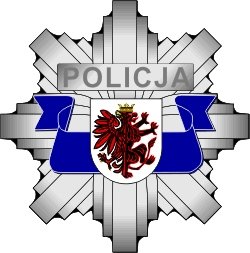 Każdy ma prawo składać petycje, wnioski i skargi w interesie publicznym, własnym lub innej osoby za jej zgodą do organów władzy publicznej oraz do organizacji i instytucji społecznych w związku                                           z wykonywanymi przez nie zadaniami zleconymi z zakresu administracji publicznej.art. 63 Konstytucji Rzeczypospolitej PolskiejSprawozdaniez zakresu przyjmowania, rozpatrywania i załatwiania skarg i wnioskóww 2022 roku w Komendzie Wojewódzkiej Policjiw Bydgoszczy oraz Komendach Miejskichi Powiatowych Policji województwa kujawsko - pomorskiegoBydgoszcz, styczeń 2023 rokWSTĘPNiniejsza informacja stanowi ilustrację problematyki skargowej prowadzonej w Komendzie Wojewódzkiej Policji w Bydgoszczy oraz podległych jednostkach organizacyjnych województwa kujawsko – pomorskiego,                             ze szczególnym uwzględnieniem ilości skarg, które wpłynęły do jednostek organizacyjnych Policji w 2022 roku oraz sposobu ich załatwiania.Prawo do składania petycji, skarg i wniosków gwarantuje Konstytucja Rzeczypospolitej Polskiej. Obywatele korzystając z tego uprawnienia, przekazują do organów Policji na terenie województwa kujawsko - pomorskiego skargi i wnioski na czynności służbowe podejmowane przez policjantów pełniących służbę w Komendzie Wojewódzkiej Policji w Bydgoszczy                            oraz Komendach Miejskich i Powiatowych Policji.Przyjmowanie, rozpatrywanie oraz załatwianie skarg i wniosków                          w jednostkach Policji garnizonu kujawsko – pomorskiego odbywa się w oparciu o przepisy Działu VIII „Skargi i Wnioski” Kodeksu postępowania administracyjnego oraz Rozporządzenia Rady Ministrów z dnia                                           8 stycznia 2002 roku w sprawie organizacji przyjmowania i rozpatrywania skarg i wniosków. Dodatkowo w Wydziale Kontroli KWP w Bydgoszczy opracowano Program zapewnienia jakości w sprawie organizacji przyjmowania                                       i rozpatrywania skarg i wniosków dla Wydziału Kontroli Komendy Wojewódzkiej Policji w Bydgoszczy.Zgodnie z art. 227 Kodeksu postępowania administracyjnego przedmiotem skargi może być w szczególności zaniedbanie lub nienależyte wykonanie zadań przez właściwe organy albo przez ich pracowników, naruszenie praworządności lub interesów skarżących, a także przewlekłe               lub biurokratyczne załatwianie spraw. Sygnały o potencjalnych nieprawidłowościach przekazane bezpośrednio przez obywateli mają wymiar szczególny i wykorzystywane są w procesie doskonalenia zawodowego lub omawiane na odprawach i naradach służbowych, organizowanych przez kierownictwo jednostek lub komórek organizacyjnych Policji na terenie całego województwa.Stosownie natomiast do art. 241 Kodeksu postępowania administracyjnego przedmiotem wniosku mogą być w szczególności sprawy ulepszenia organizacji, wzmocnienia praworządności, usprawnienia pracy                 i zapobieganie nadużyciom, ochrony własności, lepszego zaspokajania potrzeb ludności.Sprawozdanie to nie obejmuje licznej korespondencji prowadzonej                     z osobami kierującymi listy i zapytania do jednostek Policji garnizonu kujawsko - pomorskiego, które nie zostały sklasyfikowane w oparciu                            o wskazany powyżej podział.  INFORMACJE OGÓLNE Przyjmowanie, rozpatrywanie i załatwianie skarg oraz wniosków kierowanych do Komendanta Wojewódzkiego Policji w Bydgoszczy, a także koordynowanie i nadzorowanie rozpatrywania skarg i wniosków przez jednostki i komórki organizacyjne Policji województwa kujawsko - pomorskiego należy do zadań Wydziału Kontroli. Wymieniona komórka organizacyjna w ramach sprawowanego nadzoru instancyjnego oraz kontroli problemowych dokonuje również oceny prawidłowości, terminowości                            i sposobu załatwiania skarg i wniosków załatwianych w Komendach Miejskich i Powiatowych Policji województwa kujawsko – pomorskiego.Na podstawie prowadzonej dokumentacji służbowej, w tym Rejestru Skarg i Wniosków wpływających do Komendy Wojewódzkiej Policji                               w Bydgoszczy oraz informacji uzyskanych od kierowników jednostek organizacyjnych Policji województwa kujawsko – pomorskiego ustalono,                     że w okresie od 1 stycznia do 31 grudnia 2022 roku w Komendzie Wojewódzkiej Policji w Bydgoszczy i jednostkach podległych odnotowano wpływ 1118 skarg i wniosków dotyczących działalności funkcjonariuszy Komendy Wojewódzkiej Policji w Bydgoszczy i jednostek podległych. Powyższa wartość jest mniejsza                 w porównaniu do danych z poprzedniego roku o 93 pisma, tj. o 7,6 %.   			Z danych statystycznych wynika, że w 2022 roku nastąpił spadek wpływu ilości pism o znamionach skargi bądź wniosku, kierowanych                            do Komendanta Wojewódzkiego Policji w Bydgoszczy, albowiem w 2021 roku w Rejestrze Skarg i Wniosków prowadzonym w Wydziale Kontroli KWP                          w Bydgoszczy zarejestrowano 536 skarg, natomiast w 2022 roku odnotowano 440 skargi (spadek o 17,9 %).		W Komendzie Wojewódzkiej Policji w Bydgoszczy w 2022 roku rozpatrzono we własnym zakresie 103 skargi, natomiast 327 pisma zostały przekazane na zasadzie przepisów określonych w art. 232 Kodeksu postępowania administracyjnego do jednostek Policji szczebla terenowego. Stosownie do art. 231 zacytowanej powyżej normy prawnej, skargi i wnioski niedotyczące Policji kierowane były do właściwych organów, w tym                                    do prokuratur i sądów. 			W jednostkach organizacyjnych Policji województwa kujawsko – pomorskiego, tj.: Komendzie Miejskiej Policji w Bydgoszczy, Komendzie Miejskiej Policji w Grudziądzu, Komendzie Miejskiej Policji w Toruniu, Komendzie Miejskiej Policji we Włocławku, Komendzie Powiatowej Policji                    w Aleksandrowie Kujawskim, Komendzie Powiatowej Policji w Brodnicy, Komendzie Powiatowej Policji w Chełmnie, Komendzie Powiatowej Policji                    w Golubiu – Dobrzyniu, Komendzie Powiatowej Policji w Inowrocławiu, Komendzie Powiatowej Policji w Lipnie, Komendzie Powiatowej Policji                           w Mogilnie, Komendzie Powiatowej Policji Nakle nad Notecią, Komendzie Powiatowej Policji w Radziejowie, Komendzie Powiatowej Policji w Rypinie, Komendzie Powiatowej Policji w Sępólnie Krajeńskim, Komendzie Powiatowej Policji w Świeciu, Komendzie Powiatowej Policji w Tucholi, Komendzie Powiatowej Policji w Wąbrzeźnie, Komendzie Powiatowej Policji w Żninie                       we własnym zakresie załatwiono łącznie 669 skarg i wniosków. Powyższa wartość wskazuje, że w 2022 roku ilość pism wpływających do jednostek podległych Komendzie Wojewódzkiej Policji w Bydgoszczy w odniesieniu                     do danych z ubiegłego roku zwiększyła się o 13 pism tj. 1,98 %, bowiem                       w 2021 roku odnotowano wpływ 656 pism.   			W dziesięciu jednostkach Policji garnizonu kujawsko – pomorskiego odnotowano wzrost ilości skarg i wniosków:KMP w Toruniu - zarejestrowano 102 skargi (w 2021 roku wpłynęły               63 skargi) - wzrost o 61,9 %,KMP we Włocławku - zarejestrowano 70 skarg (w 2021 roku wpłynęło 61 skarg) - wzrost o 14,7 %,KPP w Aleksandrowie Kujawskim - zarejestrowano 24 skargi                              (w 2021 roku wpłynęło 10 skarg) - wzrost o 140 %,KPP w Mogilnie - zarejestrowano 14 skarg (w 2021 roku wpłynęło             7 skarg) - wzrost o 100 %,KPP w Nakle nad Notecią - zarejestrowano 30 skarg (w 2021 roku wpłynęło 21 skarg) - wzrost o 42,8 %,KPP w Tucholi - zarejestrowano 22 skargi (w 2021 roku wpłynęło                   15 skarg) - wzrost o ponad 46,6 %,KPP w Wąbrzeźnie - zarejestrowano 15 skarg (w 2021 roku wpłynęło             9 skarg) - wzrost o 66,6 %,KPP w Żninie - zarejestrowano 44 skargi (w 2021 roku wpłynęło                 25 skarg) - wzrost o 76 %.Spadek ilości skarg odnotowano w poniżej wymienionych jednostkach Policji województwa kujawsko - pomorskiego:KMP w Bydgoszczy – zarejestrowano 175 skarg (w 2021 roku wpłynęły 242 skargi) - spadek o 27,6 %,KMP w Grudziądzu - zarejestrowano 58 skarg (w 2021 roku wpłynęło 69 skarg) - spadek o 15,9 %,KPP w Chełmnie - zarejestrowano 9 skarg (w 2021 roku wpłynęło                 12 skarg) - spadek o 25 %,KPP w Golubiu – Dobrzyniu - zarejestrowano 5 skarg (w 2021 roku wpłynęło 6 skarg) - spadek o 16,6 %,KPP w Inowrocławiu - zarejestrowano 41 skarg (w 2021 roku wpłynęły 53 skargi) - spadek o ponad 22,6 %,KPP w Lipnie - zarejestrowano 8 skarg (w 2021 roku wpłynęło                   9 skarg) - spadek o 11,1 %,KPP w Radziejowie - zarejestrowano 6 skarg (w 2021 roku wpłynęło              7 skarg) - spadek o  14,2 %,KPP w Rypinie - zarejestrowano 4 skargi (w 2021 roku wpłynęło                   9 skarg) - spadek o 55,5 %,KPP w Sępólnie Krajeńskim - zarejestrowano 9 skarg (w 2021 roku wpłynęło 11 skarg) - spadek o 18,1 %,KPP w Świeciu - zarejestrowano 28 skargi (w 2021 roku wpłynęły                    32 skargi) - spadek o 12,5 %,W Komendzie Powiatowej Policji w Brodnicy ilość skarg w 2022 roku kształtowała się na tym samym poziomie, co w 2021 roku i wyniosła 16 skarg.Wobec zatrudnionych na dzień 31 grudnia 2022 roku 5131 funkcjonariuszy województwa kujawsko – pomorskiego, współczynnik skargowości na jednego policjanta wyniósł 0,21. Współczynnik ten jest niższy od danych z ubiegłego roku o 0,02.Wskaźnik potwierdzalności skarg w roku 2022 we wszystkich jednostkach Policji województwa kujawsko  - pomorskiego ukształtował                       się na poziomie 8,21% (potwierdzono 91 skarg). W porównaniu do 2021 roku (5,43%) odnotowano wzrost wskaźnika potwierdzalności o 2,78 %.W poszczególnych jednostkach organizacyjnych Policji województwa kujawsko - pomorskiego wskaźnik potwierdzalności kształtował                                  się następująco:- KMP w Bydgoszczy – 12,06 %, - KMP w Grudziądzu – 6,89 %,- KMP w Toruniu – 15,68 %,- KMP we Włocławku – 17,5 %,- KPP w Aleksandrowie Kujawskim – 4,16 %,   - KPP w Inowrocławiu – 19,51 %,- KPP w Sępólnie Krajeńskim – 11,11 %,- KPP w Świeciu – 25 %,- KPP w Tucholi – 4,54 %,- KPP w Wąbrzeźnie – 6,66 %,- KPP w Żninie – 11,36 %.W ośmiu jednostkach organizacyjnych Policji województwa kujawsko – pomorskiego nie potwierdzono żadnego z zarzutów sformułowanych wobec policjantów. Dotyczy to:  KPP w Brodnicy, KPP w Chełmnie, KPP w Golubiu - Dobrzyniu, KPP w Lipnie, KPP w Mogilnie,KPP w Nakle nad Notecią, KPP w Radziejowie,KPP w Rypinie.W Komendzie Wojewódzkiej Policji w Bydgoszczy wskaźnik potwierdzalności skarg w 2022 roku ukształtował się na poziomie 11,65 %                          (na 103 skargi rozpatrzone we własnym zakresie, zarzuty potwierdzono                          w 12 skargach). W porównaniu do roku 2021 (5,46 %) odnotowano wzrost tego wskaźnika o 6,19 %.			Podstawową problematykę skarg wniesionych do Komendy Wojewódzkiej Policji w Bydgoszczy i jednostek podległych w 2022 roku stanowiły skargi zakwalifikowane do kategorii: „Nieludzkie lub poniżające traktowanie” -  52 skargi, tj. 4,69 % ogólnej ilości skarg, z czego żadnego zarzutu nie potwierdzono, „Naruszenie prawa do wolności” - 17 skarg, tj. 1,53 % ogólnej ilości skarg, z czego jeden z zarzutów został potwierdzony, „Czynności procesowe, administracyjne, z ustawy o Policji i inne” - 900 skarg, tj. 81,22 % ogólnej ilości skarg, z czego potwierdzono zarzuty w 74 skargach, „Załatwienie skarg” - 60 skarg, tj. 5,41 % ogólnej ilości skarg, z czego potwierdzono tylko dwie skargi,  „Niekulturalny stosunek do obywatela” - 51 skarg, tj. 4,60 % ogólnej liczby skarg, z czego zarzuty potwierdzono w 10 z nich, „Inne” - 13 skarg tj. 1,17 % ogólnej liczby skarg, z czego zarzuty  potwierdzono w dwóch skargach,„Postępowanie policjantów / pracowników poza służbą / pracą”                - 15 skarg  tj. 1,35 % ogólnej liczby skarg, z czego zarzuty potwierdzono w dwóch skargach.RODZAJE SKARG/ZARZUTÓW I PRZYCZYNY ICH WNOSZENIA			Zestawienie danych dotyczących ogólnej liczby skarg załatwionych                        w okresie sprawozdawczym oraz rozpatrzonych we własnym zakresie przez Komendę Wojewódzką Policji w Bydgoszczy i jednostki Policji województwa kujawsko - pomorskiego pozwala na stwierdzenie, że najwięcej skarg zawierało zarzuty zakwalifikowane do poniżej wymienionych kategorii: „Czynności procesowe, administracyjne, z ustawy o Policji i inne” - 900 skarg (w 2021 roku - 988),„Załatwienie skarg” - 60 skarg (w 2021 roku - 88),   „Nieludzkie lub poniżające traktowanie” – 52 skarg                                        (w 2021 roku -  38), „Niekulturalny stosunek do obywatela” – 51 skarg                                      (w 2021 roku - 31).  Analiza zgromadzonych danych statystycznych wykazała, że w okresie sprawozdawczym dominowały zarzuty z kategorii III tj. „Czynności procesowe, administracyjne z ustawy o Policji i inne”, a mianowicie:interwencje - 207,inne - 179,czynności dochodzeniowo - śledcze - 136,bezczynność, opieszałość - 109,postępowanie w sprawach o wykroczenia – 85,kontrola drogowa – 103.		Najczęstsze powody wnoszenia skarg na działanie policjantów to:nierzetelne wykonywanie obowiązków służbowych,bezczynność - brak reakcji na zgłoszenia,krótki staż służby,niedostateczna znajomość obowiązujących przepisów prawa, niewłaściwe zachowanie w stosunku do obywateli (uleganie emocjom, brak opanowania w sytuacjach konfliktowych),brak właściwego nadzoru bezpośrednich przełożonych.		W 2022 roku na ogólną liczbę skarg (770) dotyczących policjantów                 oraz pracowników Policji, załatwionych przez jednostki garnizonu kujawsko – pomorskiego we własnym zakresie, za bezzasadne uznano 610 - co stanowi 79,22 %, 91 uznano za potwierdzone - co stanowi 11,81 %, natomiast                       69 skarg (co stanowi 8,96 % ogółu) załatwiono w inny sposób.  W przypadku skarg potwierdzonych w poszczególnych kategoriach                           ich kolejność prezentuje się następująco:„Czynności procesowe, administracyjne z ustawy o Policji i inne” – 74 skargi,„Niekulturalny stosunek do obywatela” – 10 skarg,„Załatwienie skarg” – 2 skargi,„Inne” -2 skargi,„Postępowanie policjantów/pracowników poza służbą/pracą” -                 2 skargi,„Naruszenie prawa do wolności” – 1 skarga.W kategoriach: „Nieludzkie i poniżające traktowanie”, „Zachowania korupcyjne” oraz „Skargi policjantów/pracowników Policji i kandydatów” ” nie odnotowano żadnego przypadku skargi potwierdzonej.Głównym powodem składania skarg uznanych za niepotwierdzone było:  dążenie do uniknięcia odpowiedzialności karnej za popełnione czyny poprzez pomawianie policjantów o nadużycie uprawnień, nieprzyjmowanie do wiadomości ustalonego stanu faktycznego                                 i ponawianie zarzutów już wyjaśnionych,angażowanie Policji w rozstrzygnięcia spraw o charakterze cywilno – prawnym, w szczególności w zakresie: realizacji sądowych postanowień o kontaktach z dziećmi, konfliktów rodzinnych i sąsiedzkich, sporów                o charakterze majątkowym, subiektywna ocena osób wnoszących skargi w zakresie prawidłowości               i sposobu prowadzenia czynności dochodzeniowo – śledczych,niedostateczny poziom wiedzy i błędna interpretacja przepisów prawa.Dane przedstawione w zestawieniu tabelarycznym Sposób rozpatrzenia i załatwienia skarg i wniosków w podziale na kategorie pozwala                                     na stwierdzenie, że najwięcej zarzutów niepotwierdzonych na funkcjonariuszy województwa kujawsko - pomorskiego odnotowano w kategoriach:„Czynności procesowe, administracyjne z ustawy o Policji i inne” - 476,„Załatwienie skarg” - 45,„Nieludzkie lub poniżające traktowanie” - 33,„Niekulturalny stosunek do obywatela” - 28,”Naruszenie prawa do wolności” - 10, „Inne” – 9, „Postępowanie policjantów/pracowników poza służbą/pracą” – 9.Podobnie, jak w latach ubiegłych nadal zdarzają się przypadki wielokrotnego kierowania skarg przez te same osoby i podnoszenia zarzutów, które stanowiły już przedmiot postępowań skargowych i uznane zostały                     za bezzasadne. Zaznaczyć należy, że w większości przypadków zarzuty podnoszone w skargach podlegały rozpatrzeniu w trybie przepisów Kodeksu postępowania karnego przez prokuratury i sądy. Rozstrzygnięcia tych organów niekorzystne dla stron postępowań karnych powodowały kierowanie kolejnych skarg do organów Policji.			W toku procesu kontrolnego ujawniono dwa przypadki skarg załatwionych z uchybieniem terminu – dotyczy to skarg z kategorii „Niekulturalny stosunek do obywatela”. Przyczyną takiego stanu było wysłanie zawiadomień o sposobie załatwienia skargi po upływie ustawowego terminu jej rozpatrzenia określonego w art. 237 § 1 Kpa. 			W dwóch jednostkach organizacyjnych Policji, z uwagi na konieczność uzyskania materiałów celem merytorycznego wyjaśnienia sprawy,                                   przedłużono czas niezbędny do załatwienia skargi. O powyższym na zasadzie przepisu określonego w art. 237 § 4 Kodeksu postępowania administracyjnego, poinformowano pisemnie wnoszącego skargę, wyznaczając jednocześnie nowy termin załatwienia sprawy oraz pouczono o prawie do wniesienia zażalenia               na bezczynność organu. 	Jednocześnie ustalono, że w okresie od 01 stycznia 2022 roku                                do 31 grudnia 2022 roku do Komendy Wojewódzkiej Policji w Bydgoszczy wpłynęło za pośrednictwem Biura Kontroli Komendy Głównej Policji                             90 skarg, z czego większa ich część została objęta nadzorem instancyjnym przez funkcjonariuszy Wydziału Skarg i Wniosków Biura Kontroli. Ponadto                     do Komendy Wojewódzkiej Policji w Bydgoszczy wpływały skargi za pośrednictwem Biura Spraw Wewnętrznych Policji (16) oraz innych organów, w tym między innymi: Centralnego Biura Śledczego Policji, Wojewódzkiego Sądu Administracyjnego w Bydgoszczy, Sądu Okręgowego w Bydgoszczy, Prokuratury Krajowej, Prokuratury Okręgowej w Bydgoszczy, Prokuratury Rejonowej w Aleksandrowie Kujawskim oraz Wojewody Kujawsko – Pomorskiego.PRZYKŁADY SKARG POTWIERDZONYCHKategoria I - „Nieludzkie lub poniżające traktowanie” –                          nie potwierdzono zarzutu z tej kategorii. Kategoria II - „Naruszenie praw i wolności” – potwierdzono jeden zarzut z tej kategorii.Do jednostki Policji wpłynęła skarga na czynności funkcjonariuszy Wydziału Ruchu Drogowego podczas kontroli drogowej. Mężczyzna podniósł zarzuty dotyczące niepodania przez policjantów stopnia, imienia i nazwiska, nie włączenia sygnałów świetlnych w pojeździe służbowym zaparkowanym                 na obszarze wyłączonym z ruchu (znak P-21), podania niepełnej informacji                   na temat możliwości złożenia zażalenia bez wskazania do kogo takie zażalenie można złożyć. W toku przeprowadzonego postępowania skargowego potwierdzono, że kontrolujący funkcjonariusz poinformował wnoszącego skargę o prawie do złożenia zażalenia na przeprowadzone czynności                           nie informując o tym, iż zażalenie to należy złożyć do właściwego miejscowo prokuratora. Tym samym policjant nie wykonał obowiązku wynikającego                        z § 2 ust. 4 Rozporządzenia Rady Ministrów z dnia z dnia 4 lutego 2020 r.                    w sprawie sposobu postępowania przy wykonywaniu niektórych uprawnień policjantów. Uprawnienie to wynika z treści art. 15 ust. 7 Ustawy z dnia                    06 kwietnia 1990 roku o Policji. W związku z tym zobowiązano Naczelnika Wydziału Ruchu Drogowego do przeprowadzenia instruktaży z podległymi mu policjantami.Kategoria III - „Czynności procesowe, administracyjne inne                          z ustawy o Policji”	Do jednostki Policji wpłynęła skarga, w której podniesiono zarzut dotyczący niepodjęcia czynności przez Policję w związku ze zgłoszeniem dotyczącym nietrzeźwych osób poruszających się samochodem osobowym, które zachowywały się wobec zgłaszającego wulgarnie i rozrzucały kamienie na jego posesję. W toku czynności ustalono, że dyżurny jednostki polecił patrolom zwrócenie uwagi na wskazany przez zgłaszającego pojazd,  niemniej jednak nie wdrożył dalszych czynności na okoliczność zaistniałego zdarzenia                         w zakresie pouczenia zgłaszającego o dalszym toku postępowania, w tym                     o możliwości złożenia zawiadomienia o wykroczeniu polegającego                                  na zakłócaniu porządku publicznego bądź też używania słów nieprzyzwoitych. Zachowanie policjanta stanowiło naruszenie przepisów określonych                             w § 9 ust. 1 Zarządzenia nr 1173 Komendanta Głównego Policji z dnia                        10 listopada 2004 roku w sprawie organizacji służby dyżurnej w jednostkach organizacyjnych Policji. W związku ze stwierdzonym uchybieniem zobowiązano Komendanta jednostki Policji przyjmującej zgłoszenie, do wdrożenia czynności wyjaśniających w trybie art. 54 Kodeksu postępowania w sprawach                              o wykroczenia celem ustalenia sprawców wykroczenia oraz do wyciagnięcia konsekwencji służbowych wobec podległego policjanta. Kategoria IV - „Załatwienie skarg”Do Komendy Wojewódzkiej Policji wpłynęła skarga, w której wnosząca wskazała,  iż w związku ze skierowanym przez nią wnioskiem o udostępnienie kopii dokumentów w sprawie czynności wyjaśniających prowadzonych                         w kierunku art. 66 Kodeksu wykroczeń, złożonym w drodze ustawy z dnia                    6 września 2001 roku o dostępie do informacji publicznej, otrzymała odpowiedź w formie pisma, zamiast kopii żądanych materiałów. W wyniku przeprowadzonego postępowania skargowego stwierdzono, iż Komendant jednostki dokonał błędnej oceny przesłanek umożliwiających udzielenie odpowiedzi w trybie rzeczonej normy i udzielił zainteresowanej pisemnej odpowiedzi, ograniczając się jedynie do lakonicznej informacji w zakresie przeprowadzonego postępowania, nie udostępniając przy tym kopii żądanych dokumentów zgromadzonych w toku czynności wyjaśniających prowadzonych w sprawie o wykroczenie. W świetle ujawnionego uchybienia zwrócono się                do Komendanta jednostki Policji o podjęcie kroków zmierzających                               do wyeliminowania w przyszłości podobnych uchybień oraz egzekwowania większej staranności przy tworzeniu dokumentacji służbowej.  Kategoria V - „Zachowania korupcyjne”- nie potwierdzono zarzutu                      z tej kategorii.Kategoria VI - „Skargi policjantów, pracowników Policji kandydatów” - nie potwierdzono zarzutu z tej kategorii.Kategoria VII - „Niekulturalny stosunek do obywatela” Do jednostki Policji wpłynęła skarga, w której skarżący podniósł zarzut dotyczący niewłaściwego zachowania się wobec niego funkcjonariuszy Policji w trakcie interwencji. W wyniku odsłuchu nagrania dołączonego do skargi, potwierdzono niewłaściwy sposób wypowiedzi przez jednego                                              z interweniujących policjantów. Uznano, iż policjant podczas interwencji powinien ograniczyć swoje wypowiedzi wyłącznie do kwestii służbowych.                     Nie powinien oceniać skarżącego jako ojca oraz komentować zasadności zainicjowanej przez niego interwencji. W związku z ujawnionym uchybieniem funkcjonariuszowi Policji udzielono instruktażu w zakresie przestrzegania zasad etyki zawodowej policjanta określonych w załączniku do Zarządzenia              nr 805 Komendant Głównego Policji z dnia 31 grudnia 2003 roku w sprawie „Zasad etyki zawodowej policjanta”. Kategoria VIII – „Inne” - potwierdzono dwie skargi z tej kategorii.Do jednostki Policji wpłynęła skarga z treści której wynikło, że policjant pełniący służbę na drodze powiatowej, zamiast patrolować teren, przez dłuższy był zajęty rozmową ze swoją partnerką i dzieckiem. W toku postępowania skargowego potwierdzono, że policjant w trakcie pełnienia służby rozmawiał ze swoją rodziną. Funkcjonariusz wyjaśnił, że spotkanie to było przypadkowe i wynikało wyłącznie ze wspólnego miejsca zamieszkania. Dodał, że rozmowa odbyła się na odległość, a samo spotkanie nie spowodowało opuszczenia przez niego miejsca pełnienia służby. Ponadto rozmowa miała miejsce w czasie, kiedy nie była prowadzona żadna kontrola pojazdu. Powyższe potwierdził drugi policjant z patrolu. W wyniku analizy przepisów określonych                                      w Zarządzeniu nr 30 Komendanta Głównego Policji z dnia 22 września 2017 roku w sprawie pełnienia służby na drogach uznano, że zachowanie policjanta mogło mieć wpływ na zakres wykonanych przez niego czynności służbowych. W związku ze stwierdzonym uchybieniem z policjantem przeprowadzono rozmowę instruktażową w zakresie wykonywania czynności służbowych                             i oddzielenia spraw służbowych od rodzinnych.Kategoria IX – „Postępowanie policjantów/pracowników poza służbą/ pracą”	Do jednostki Policji stawiła się kobieta, która złożyła do protokołu ustną skargę na zachowanie policjanta poza służbą. Wymieniona wskazała,                             że funkcjonariusz Policji wykorzystując portal społecznościowy „Facebook” dokonał na nim wpisów godzących w jej dobre imię oraz instytucji, którą                 reprezentowała. W toku postępowania uznano, iż policjant swoim zachowaniem popełnił przewinienie dyscyplinarne określone w art. 132 ust. 1 ustawy z dnia 06 kwietnia 1990 roku o Policji, polegające na nieprzestrzeganiu zasad etyki zawodowej określonej w § 2 i 23 Zarządzenia nr 85 Komendanta Głównego Policji w sprawie zasad etyki zawodowej policjanta. Odstąpiono                    od wszczęcia postępowania dyscyplinarnego wobec funkcjonariusza Policji                    i  przeprowadzono z nim rozmowę dyscyplinującą, w trakcie której wskazano zasadę współżycia społecznego i postępowania tak, aby jego działania mogły być przykładem praworządności i prowadziły do pogłębienia społecznego zaufania do Policji. Wskazano również na obowiązek dbania przez policjanta   o społeczny wizerunek Policji, jako formacji, w której służy a także podejmowania działania służącego budowaniu zaufania do niej.PRZYKŁADY SKARG NIEPOTWIERDZONYCHKategoria I - „Nieludzkie lub poniżające traktowanie”Do jednostki Policji wpłynęła skarga, dotycząca bezpodstawnego zatrzymania i użycia przez policjantów wobec zgłaszającego środków przymusu bezpośredniego. Wnoszący skargę wskazał, że wezwał patrol Policji z uwagi na groźby pobicia przez syna, uzależnionego od narkotyków                             i alkoholu. Przybyli na miejsce funkcjonariusze Policji nie zabrali syna,                             a jego potraktowali bardzo brutalnie. Został rzucony na podłogę, wykręcono mu ręce i skuto w kajdanki. Z ustaleń poczynionych w sprawie wynikało,                 że po przybyciu na miejsce funkcjonariusze zastali zgłaszającego oraz jego syna. Między mężczyznami doszło do nieporozumienia odnośnie korzystania                     z lokalu. Zgłaszający awanturował się z synem w trakcie interwencji                               i wyczuwalna była od niego woń alkoholu. Mężczyzna miał problemy                               z koordynacją ruchową i bełkotliwą mowę. W trakcie interwencji był agresywny, nie wykonywał poleceń a także stawiał czynny i bierny opór.                            W związku z powyższym policjanci podjęli decyzję o zatrzymaniu zgłaszającego celem wytrzeźwienia. Uznano, że środki przymusu bezpośredniego zostały zastosowane wobec zatrzymanego zgodnie z przepisami określonymi                                   w art. 6 ust.1, art. 8 i art. 11 ust. 1, 12 i 13  Ustawy z dnia 24 maja 2013 r.         o środkach przymusu bezpośredniego i broni palnej. W świetle powziętych ustaleń skargę na bezpodstawne zatrzymanie i zastosowanie środków przymusu bezpośredniego uznano za bezzasadną.  Kategoria II - „Naruszenie praw i wolności”	Do jednostki Policji wpłynęła skarga, w której mężczyzna wyeksponował zarzut bezpodstawnego zatrzymania na prywatnej posesji jako kierującego pojazdem pomimo tego, iż znajdował się poza nim. Dodatkowo zarzucił użycie wobec niego siły fizycznej i kajdanek służbowych, co wywołało w skarżącym poczucie zastraszenia i obawy, a także używanie agresji słownej i fizycznej. Mężczyzna od samego początku protestował i sprzeciwiał się wykonaniu jakichkolwiek czynności z jego udziałem. Nie wykonywał poleceń wydawanych przez funkcjonariuszy, próbował oddalić się z miejsca interwencji, odmawiał podania danych personalnych, zataił fakt posiadania przy sobie dokumentów, wprowadził w błąd policjantów, co do faktycznego miejsca zamieszkania oraz odmówił poddania się badaniu na stan trzeźwości. W toku czynności ustalono, że zatrzymania dokonano na podstawie art. 244 § 1 Ustawy z dnia 6 czerwca 1997 roku Kodeksu postępowania karnego,                            w związku z podejrzeniem kierowania przez zatrzymanego pojazdem w stanie nietrzeźwości tj. podejrzenia popełnienia czynu karalnego określonego                              w art. 178 a § 1 Ustawy z dnia 6 czerwca 1997 roku Kodeks karny.                            Po wcześniejszym uprzedzeniu mężczyzny o możliwości użycia wobec niego środków przymusu bezpośredniego, policjanci zastosowali wobec zatrzymanego siłę fizyczną, kajdanki służbowe oraz gaz zgodnie z przepisami określonymi w Ustawie z dnia 24 maja 2013 roku o środkach przymusu bezpośredniego i broni palnej. Zatrzymanego kilkakrotnie informowano                        o prawie do kontaktu z osobą najbliższą. W świetle powyższego                                   nie potwierdzono podniesionych zarzutów. Kategoria III - „Czynności procesowe, administracyjne inne                          z ustawy o Policji”Do jednostki Policji wpłynęła skarga, w której podniesiono zarzut dotyczący bezczynności i opieszałości w toku czynności wyjaśniających                    prowadzonych w sprawie o wykroczenie i nieskierowaniu do sądu wniosku               o ukaranie. Z ustaleń poczynionych w sprawie  wynikało, że dzielnicowy przyjął zawiadomienie o podejrzeniu popełnienia wykroczenia. Sporządzone przez policjanta dokumenty w postaci protokołu przyjęcia zawiadomienia                       i przesłuchania świadka zostały przekazane do Zespołu do spraw Wykroczeń, w celu przeprowadzenia czynności wyjaśniających na podstawie art. 54 § 1 Kodeksu postępowania w sprawach o wykroczenia. Czynności te nie dały podstaw do skierowania wniosku o ukaranie do sądu, o czym zgłaszający został pisemnie poinformowany. Zawiadamiający został pouczony                                   o przysługującym mu uprawnieniu do samodzielnego wniesienia do sądu wniosku o ukaranie jako oskarżyciel posiłkowy oraz o możliwości zaznajomienia się z materiałem dowodowym, z czego skorzystał. Ponadto złożył wniosek o sporządzenie kopii dokumentów, które otrzymał. W związku                z ustaleniami dokonanymi w przedmiotowej sprawie skargę uznano                         za bezzasadną.Kategoria IV - „Załatwienie skarg”Do jednostki Policji wpłynęła skarga, w której mężczyzna wyraził swoje niezadowolenie z odpowiedzi na jego wcześniejszą skargę. Skarżący stwierdził, iż nie zwracał się o wyjaśnienie  kwestii zastraszania jego sąsiada, a chodziło mu wyłącznie o udostępnienie przez dzielnicowego osobom trzecim informacji o skierowaniu wobec niego wniosku o ukaranie do sądu. Nadto wyraził opinię,                                    iż funkcjonariusz Policji naruszył obowiązek dochowania tajemnicy służbowej                                    i przekroczył swoje uprawnienia, a organy zobowiązane do weryfikowania sposobu wykonywania przez niego obowiązków służbowych próbują mu pomóc w uniknięciu odpowiedzialności. Z ustaleń poczynionych w sprawie wynikało, że kwestie wyeksponowane przez skarżącego były przedmiotem postępowań skargowych, o rozstrzygnięciu których został szczegółowo powiadomiony. Analiza zgromadzonych materiałów wykazała, iż stanowisko zajęte przez organ w przedmiotowej sprawie było uzasadnione i nie dopatrzono się przesłanek do jego zmiany.  Ustalono, że dzielnicowy wraz z kierownikiem Posterunku Policji przybył do sąsiada skarżącego i rozmawiał z jego córką. Niemniej jednak funkcjonariusz nie przekazał rozmówczyni informacji                         o skierowaniu do sądu wniosku o ukaranie. W rozmowie tej nie padły również dane osobowe mężczyzny, który złożył skargę. W świetle poczynionych ustaleń skargę uznano za niepotwierdzoną.Kategoria V - „Zachowania korupcyjne”- nie wpłynęła skarga                     z tej kategorii.Kategoria VI - „Skargi policjantów, pracowników Policji kandydatów” - nie wpłynęła skarga z tej kategorii.Kategoria VII - „Niekulturalny stosunek do obywatela”Do jednostki Policji wpłynęła skarga, w której podniesiono zarzut dotyczący niekulturalnego zachowania policjantów w trakcie podejmowanych przez nich czynności służbowych, w związku z przemocą w rodzinie. W toku postępowania skargowego ustalono, że funkcjonariusze Policji podjęli czynności służbowe w związku z decyzją o wydaniu wobec zainteresowanej nakazu natychmiastowego opuszczenia wspólnie zajmowanego mieszkania                    i jego bezpośredniego otoczenia oraz zakazu zbliżania się do mieszkania i jego bezpośredniego otoczenia, w trybie art. 15 aa ust. 1 Ustawy z dnia 6 kwietnia 1990 roku o Policji. Po przybyciu na miejsce przedstawili się i wyjaśnili powody swojego przybycia. W wyniku przeprowadzonego postępowania skargowego nie potwierdzono zarzutu podniesionego w skardze. Ze zgromadzonego materiału w sprawie jednoznacznie wynikało, że w toku czynności skarżąca odnosiła się do funkcjonariuszy w sposób niekulturalny, odmówiła zapoznania się z wytworzoną dokumentacją i złożenia pod nią podpisów. Ponadto na oferowaną pomoc w sposób wyniosły informowała, że jest lekarzem i potrafi sobie sama poradzić, nie potrzebuje niczyjej pomocy,                         a zwłaszcza od Policji. Z uwagi na fakt, iż sformułowane zarzuty nie znalazły odzwierciedlenia w ustalonym stanie faktycznym, nie ujawniono okoliczności stanowiących materialną podstawę odpowiedzialności dyscyplinarnej wobec wskazanych w skardze funkcjonariuszy, a skargę uznano za bezpodstawną.Kategoria VIII – „Inne”Do jednostki Policji wpłynęła skarga, w której kobieta wskazała,                          że dwukrotnie na jej numer telefonu zadzwonił „funkcjonariusz publiczny”, który nie przedstawił się, a telefon odebrał jej syn. Według skarżącej policjant powinien działać zgodnie z przepisami, a ponadto numery zaczynające                           się od „47” są używane przez oszustów podających się za firmy spółek Skarbu Państwa wyłudzającej dane. Z uwagi na fakt, że zarzuty dotyczyły czynności, które miały być podejmowane z synem skarżącej, poinformowano wnoszącą skargę pisemnie o tym, że w przypadku składania skargi w imieniu innej osoby należy dołączyć zgodę tej osoby. Pouczono również zainteresowaną,               że nieusunięcie braków formalnych spowoduje,  iż skarga pozostawiona zostanie bez rozpoznania. Ustalono, że wskazany przez zainteresowaną policjant kontaktował się telefonicznie z kobietą w związku z jej wcześniejszym pismem skierowanym do jednostki, z treści którego nie można było ustalić przedmiotu sprawy. Po wybraniu numeru połączenie odebrał mężczyzna, który się nie przedstawił. Policjant przedstawił się z imienia i nazwiska, wskazał stopień służbowy oraz jednostkę, w której pełnił służbę. Rozmówca kategorycznie odmówił umożliwienia rozmowy z matką, stwierdzając jedynie, że wysłane zostało w tej sprawie pismo i oczekuje na odpowiedź. Na pytanie funkcjonariusza Policji, czy może on rozmawiać z nadawcą pisma, mężczyzna kategorycznie odmówił i rozłączył połączenie. Próbę nawiązania kontaktu telefonicznego powtórzono dwukrotnie z tym samym wynikiem. Z uwagi                   na nienadesłanie przez zainteresowaną upoważnienia, skargę pozostawiono bez rozpoznania. Niemniej jednak w świetle poczynionych ustaleń                              nie potwierdzono zarzutu dotyczącego niewłaściwego zachowania policjanta. Kategoria IX – „Postępowanie policjantów/pracowników poza służbą/ pracą”Do jednostki Policji wpłynęła skarga dotycząca zachowania policjanta poza służbą. Kobieta wskazała, że jej wnuk - policjant zachowuje się wobec niej złośliwie i znęca się psychicznie nad swoim niepełnosprawnym bratem oraz wykorzystuje go w konflikcie rodzinnym. Z uwagi na fakt, iż skarga zawierała elementy zawiadomienia o możliwości popełnienia przez funkcjonariusza Policji przestępstwa określonego w art. 207 § 1 Kodeksu karnego, pismo w tym zakresie przesłano do właściwej miejscowo Prokuratury celem dokonania prawno-karnej oceny zachowania policjanta. W toku postępowania skargowego policjant wyjaśnił, że zarzuty podniesione                              w skardze odbiera jako nękanie jego osoby. Uważa, że wnosząca skargę chce zniszczyć jego rodzinę. Funkcjonariusz wskazał, że jest świadomy odpowiedzialności dyscyplinarnej w kontekście obowiązujących go zasad etyki zawodowej policjanta, w szczególności zachowania poza służbą. Oświadczył, że po zakończeniu sprawy złoży zawiadomienie o przestępstwie określonym                w art. 234 Kodeksu karnego, ponieważ uważa, że został fałszywie oskarżony                    o popełnienie przewinienia dyscyplinarnego. Materiał zgromadzony w toku postępowania nie potwierdził zarzutów podniesionych w skardze. Rozpytani świadkowie, w tym matka policjanta zaprzeczyła, aby jej niepełnosprawny                syn był źle traktowany przez swojego brata. W świetle poczynionych ustaleń                                    skarga uznana została za bezzasadną.SKARGI DOTYCZĄCE DYSKRYMINACJI LUB W SPRAWIEKOBIET I DZIECI W okresie sprawozdawczym w Komendzie Wojewódzkiej Policji                             w Bydgoszczy oraz w Komendach Miejskich i Powiatowych garnizonu kujawsko – pomorskiego nie odnotowano wpływu skargi, w której podnoszone były zarzuty dotyczące dyskryminacji.PRZYJMOWANIE INTERESANTÓW W SPRAWACH SKARG                         I WNIOSKÓW W analizowanym okresie w jednostkach Policji województwa kujawsko - pomorskiego przyjęto 793 osób w ramach przyjęć w sprawach skarg                               i wniosków, w tym 433 zostało przyjętych przez kierowników jednostek organizacyjnych bądź ich zastępców. Ilość przyjętych osób zwiększyła                              się do danych z ubiegłego roku o 77 osób. W Komendzie Wojewódzkiej Policji w Bydgoszczy przyjęto ogółem 56 osób, natomiast w 2021 roku przyjęto                       60 osób. Powyższe dane wskazują, iż nastąpił nieznaczny wzrost ilości osób przyjętych przez kierowników jednostek organizacyjnych Policji województwa kujawsko – pomorskiego, niemniej jednak w stosunku do lat ubiegłych                       w dalszym ciągu obserwujemy tendencję spadkową, na co może mieć wpływ sytuacja związana z wystąpieniem na terytorium Rzeczypospolitej Polskiej pandemii wywołanej zakażeniami wirusem SARS-CoV-2. Niewątpliwie                          na tendencję spadkową wpływa również rozwój nowych technologii umożliwiających kierowanie skarg i wniosków do jednostek Policji                                       tj. za pośrednictwem poczty elektronicznej czy też profilu zaufanego. 	Podnoszone w skargach kwestie dotyczyły w szczególności bezczynności, niewłaściwego zachowania policjantów w trakcie interwencji lub kontroli drogowych, czynności realizowanych na miejscu zdarzenia, nakładania grzywien w drodze mandatów karnych, relacji sąsiedzkich i rodzinnych,                        a także spraw osobistych. Osoby przybyłe do jednostek Policji niejednokrotnie oczekiwały jedynie porady prawnej lub też dążyły do zmiany ustaleń faktycznych, poczynionych w toku postępowań administracyjnych bądź czynności wyjaśniających prowadzonych w trybie przepisów Kodeksu postępowania w sprawach o wykroczenia. Nierzadko też chciały mieć wpływ                  na sposób ostatecznych rozstrzygnięć wydawanych przez prokuratury                      lub sądy.	Osobom wnoszącym skargi wręczano pouczenia dotyczące administrowania ich danymi osobowymi, spełniając tym samym obowiązek wynikający z art. 13 ust.1 i ust. 2 Rozporządzenia Parlamentu Europejskiego i Rady (UE) 2016/679 z dnia 7 kwietnia 2016 r. w sprawie ochrony osób fizycznych w związku z przetwarzaniem danych osobowych i w sprawie swobodnego przepływu takich danych oraz uchylenia dyrektywy 95/46/WE (ogólne rozporządzenie o ochronie danych) oraz z art. 13 ust. 1 Dyrektywy Parlamentu Europejskiego i Rady (UE) 2016/680 z dnia 27 kwietnia                  2016 r. w sprawie ochrony osób fizycznych w związku z przetwarzaniem danych osobowych przez właściwe organy. W pozostałych przypadkach pouczenia takie zamieszczane były w treści zawiadomienia o sposobie załatwienia skargi. Pouczenie związane z wejściem przepisów RODO umieszczono również na stronie internetowej Biuletynu Informacji Publicznej Komendy Wojewódzkiej Policji w Bydgoszczy i jednostek podległych.  W jednostkach Policji garnizonu kujawsko - pomorskiego osoby zgłaszające się w sprawach skarg i wniosków, przyjmowane są przez kierowników jednostek organizacyjnych Policji zgodnie z przepisami określonymi w art. 253 Kodeksu postępowania administracyjnego w każdy wtorek w godz. od 14:00 do 17:30. Informacje o dniach i godzinach przyjęć umieszczane są w holach głównych jednostek Policji oraz na stronach internetowych BIP. Ponadto osoby przyjmowane są przez funkcjonariuszy Wydziału Kontroli Komendy Wojewódzkiej Policji w Bydgoszczy                                    od poniedziałku do piątku w godz. od 8:00 do 15:00.Istnieje również możliwość składania skarg drogą elektroniczną                           za pośrednictwem adresów e-mail wskazanych na stronach internetowych jednostek Policji bądź też za pośrednictwem Elektronicznej Platformy Usług Administracji Publicznej (e - PUAP). W 2022 roku do Komendy Wojewódzkiej Policji w Bydgoszczy wniesiono 15 skarg za pośrednictwem                      wskazanej platformy (w 2021 roku wniesiono 6 skarg).V.  OCENA PRZYJMOWANIA I ZAŁATWIANIA SKARG I WNIOSKÓW 			Kierownictwo Komendy Wojewódzkiej Policji w Bydgoszczy dostrzega istotę i znaczenie instytucji skarg i wniosków, albowiem stanowią one cenne źródło informacji, które pozwala na wskazanie i eliminację nieprawidłowości oraz zagrożeń występujących w Policji. Dlatego też czynności przeprowadzone w ramach postępowań skargowych ukierunkowane są w szczególności                          na rzetelne i obiektywne wyjaśnianie skarg oraz formułowanie wniosków adekwatnych do ustaleń dokonanych w danej sprawie. 			Kontrole przeprowadzone przez funkcjonariuszy Wydziału Kontroli KWP w Bydgoszczy wykazały, iż 2 skargi, które wpłynęły do jednostek Policji garnizonu kujawsko – pomorskiego w 2022 roku, rozpatrzono z naruszeniem terminu określonego w art. 237 Kodeksu postępowania administracyjnego.                  W pozostałych przypadkach skargi rozpatrywane były bez zbędnej zwłoki,                 nie później niż w ciągu miesiąca. Skargi wniesione przez posłów na Sejm, senatorów i radnych rozpatrzono w terminie 14 dni od dnia jej wniesienia bądź też przekazania organowi niższego szczebla. W przypadku 2 postępowań skargowych na zasadzie art. 237 § 4 Kodeksu postępowania administracyjnego przedłużono czas niezbędny                           do rozpatrzenia skargi. O niezałatwieniu sprawy w ustawowym terminie każdorazowo pisemnie informowano osoby wnoszące skargę, wyznaczając jednocześnie nowy termin załatwienia sprawy oraz pouczano zainteresowanych o prawie do wniesienia zażalenia na bezczynność organu. Przyczyną przedłużania spraw w jednostkach Policji garnizonu kujawsko - pomorskiego była konieczność uzyskania dodatkowych materiałów celem rzetelnego wyjaśnienia wszystkich zarzutów podniesionych w skargach.Dokonując oceny organizacji przyjmowania, rozpatrywania i załatwiania skarg w jednostkach Policji województwa kujawsko – pomorskiego stwierdzić należy, że odbywa się ona na optymalnym poziomie, stosownie do przepisów Ustawy z dnia 14 czerwca 1960 roku - Kodeks postępowania administracyjnego i Rozporządzenia Rady Ministrów z dnia 8 stycznia 2002 r. w sprawie organizacji, przyjmowania i rozpatrywania skarg i wniosków. WYKORZYSTANIE NAGRAŃ Z KAMER NASOBNYCH                             W POSTĘPOWANIACH SKARGOWYCHOd dnia 1 stycznia 2022 roku w Komendzie Wojewódzkiej Policji                         w Bydgoszczy, jak również w jednostkach podległych, w Rejestrach skarg                      i wniosków gromadzone są dane statystyczne uzyskane w procesie wyjaśnienia skarg, w zakresie wykorzystania zapisów z kamer nasobnych. Dane te zawierają informacje dotyczące posiadania przez policjanta                               na wyposażeniu w trakcie wykonywania przez niego czynności służbowych kamery nasobnej, nagraniu zdarzenia z kamery nasobnej oraz przydatności tego nagrania w rozstrzygnięciu zarzutu.  Na stanie garnizonu kujawsko – pomorskiego znajduje się łącznie                   388 kamer nasobnych. Z urządzeń rejestrujących obraz i dźwięk korzystają policjanci Komendy Miejskiej Policji w Bydgoszczy (84 sztuki), Komendy Miejskiej Policji w Toruniu (28 sztuk), Komendy Miejskiej Policji we Włocławku (119 sztuk), Komendy Powiatowej Policji w Inowrocławiu (90 sztuk) oraz Oddziałów Prewencji Policji w Bydgoszczy (67 sztuk). Funkcjonariusze Policji korzystają z kamer nasobnych na podstawie przepisów określonych                                  w art. 15 ust. 1 pkt. 5a i 5b ustawy z dnia 06 kwietnia 1990 roku o Policji. Obowiązujące przepisy wyraźnie określają granice stosowanie kamer. Policjanci mogą je stosować podczas interwencji i w miejscach innych                       niż publiczne np. w domu, w parku, czy podczas kontroli drogowych.                        Na podstawie art. 15 c cytowanej powyżej ustawy policjant, który przeprowadza interwencję zobowiązany jest w miarę możliwości uprzedzić osobę, wobec której podejmuje czynności o rejestrowaniu obrazu lub dźwięku. W procesie wyjaśniania skarg przez jednostki Policji województwa kujawsko – pomorskiego w roku 2022, w przypadku 87 postępowań wykorzystano nagrania z kamer nasobnych. We wszystkich przypadkach zabezpieczone nagrania były przydatne do rozstrzygnięcia zarzutów podniesionych w skargach. W wyniku przejrzenia zapisów z kamer nasobnych będących na wyposażeniu policjantów realizujących czynności służbowe,                  13 skarg uznanych zostało za potwierdzone. W pozostałych przypadkach nagrania umożliwiły ocenę zarzutów i niepotwierdzenia ich zasadności. Nagrania z kamer nasobnych stanowią obiektywny dowód zachowania się policjantów w trakcie wykonywania przez nich obowiązków służbowych                   oraz istotny element mający wpływ na rozstrzygnięcie sprawy.PRZYKŁADY SKARG POTWIERDZONYCH PRZY ROZPATRZENIU KTÓRYCH DECYDUJACE ZNACZENIE DLA ROZSTRZYGNIĘCIA MIAŁO NAGRANIE                Z KAMER NASOBNEJDo jednostki Policji wpłynęła skarga, w której wskazano, że policjant podejmujący kontrolę drogową nie przedstawił się i zażądał okazania dokumentów. Z zapisu kamer nasobnych używanych przez policjantów wynikało, że policjanci wykonujący czynności nie przedstawili się, zatem                 nie zastosowali się do przepisu określonego w § 2 ust. 1 Rozporządzenia Rady Ministrów z dnia  4 lutego 2020 r. w sprawie postępowania przy wykonywaniu niektórych uprawnień policjantów.Skarżący zarzucił, że kierując samochodem osobowym został zatrzymany przez patrol Policji. Funkcjonariusz nie wylegitymował się oraz nie posiadał imiennika na mundurze. Ponadto nie poinformował, o prawie do złożenia zażalenia na interwencję w ciągu 7 dni. Nagranie z kamery nasobnej potwierdziło zarzuty podniesione w skardze. Policjant nie podając swoich danych postąpił niezgodnie z przepisami określonymi w § 4 ust.                                 1 Rozporządzenia Ministra Spraw Wewnętrznych i Administracji z dnia                     6 listopada 2019 r. w sprawie kontroli ruchu drogowego. Brak pouczenia                    legitymowanego o prawie do złożenia zażalenia do właściwego miejscowo prokuratora na sposób przeprowadzenia legitymowania stanowiło naruszenie przepisu  § 2 ust. 4 Rozporządzenia Rady Ministrów z dnia                    4 lutego 2020 r. w sprawie postępowania przy wykonywaniu niektórych uprawnień policjantów. Do jednostki Policji wpłynęła skarga dotycząca niewłaściwego zachowania się policjantki w trakcie kontroli drogowej. Analiza nagrania z przebiegu interwencji wykazała, iż funkcjonariuszka nie zachowała powściągliwości w wyrażaniu własnych opinii, komentując zachowanie pasażera pojazdu, zamiast skoncentrować się na sprawnym przebiegu kontroli.Osoba wnosząca skargę wskazała na niewłaściwy sposób przeprowadzenia interwencji na stacji PKN „Orlen”. Zapis nagrania z kamery nasobnej policjanta podejmującego czynności służbowe w przedmiotowej sprawie, potwierdził zarzut dotyczący braku pouczenia o możliwości złożenia zażalenia na sposób przeprowadzenia czynności do właściwego miejscowo prokuratora. Do jednostki Policji wpłynęła skarga dotycząca sposobu przeprowadzenia kontroli drogowej oraz nieczytelnie wypełnionego mandatu karnego. Nagranie z kamery nasobnej z przebiegu czynności, potwierdziło skargę               w części dotyczącej braku pouczenia o prawie do odmowy przyjęcia mandatu karnego oraz nie podania pełnych danych funkcjonariusza przeprowadzającego kontrolę drogową. Osoba wnosząca skargę wskazała na niewłaściwy sposób przeprowadzenia interwencji w miejscu zamieszkania. Z zapisów nagrania kamer nasobnych policjantów podejmujących czynności służbowe wobec zgłaszającej, potwierdzono zarzuty dotyczące nieprzedstawienia się funkcjonariuszy przed podjęciem czynności oraz nie uprzedzenia                                                                 o nagrywaniu/rejestrowaniu przebiegu czynności za pomocą kamery nasobnej. Do jednostki Policji wpłynęła skarga dotycząca sposobu przeprowadzenia kontroli drogowej i niewłaściwego zachowania się funkcjonariusza. Nagranie z kamery nasobnej wpłynęło na potwierdzenie kwestii dotyczącej braku wiedzy policjanta w zakresie aktualnych uregulowań prawnych                   z zakresu wymogu posiadania nalepki na przedniej szybie pojazdu.Skarżący zarzucił, że policjanci podejmujący kontrolę drogową                           nie przedstawili się, wskazali, że kierujący rowerem powinien posiadać wyposażenie w postaci oświetlenia, bez względu na porę dnia oraz nałożyli zbyt wysoki mandat na rowerzystę. Zapis z kamer nasobnych  funkcjonariuszy Policji podejmujących kontrolę drogową przyczynił                        się do potwierdzenia wymienionych zarzutów. Uznano, że policjant wprowadził w błąd kierującego rowerem o obowiązku posiadania                            na wyposażeniu światła pozycyjnego od świtu do zmierzchu. W myśl przepisów Rozporządzenia Ministra Infrastruktury z dnia 31 grudnia                    2002 r. w sprawie warunków technicznych pojazdów oraz zakresu                         ich niezbędnego wyposażenia kierujący rowerem wyposażony w światło pozycyjne barwy białej nie ma obowiązku jego używania, a nawet umieszczania na pojeździe od świtu do zmierzchu.      PRZYKŁADY SKARG NIEPOTWIERDZONYCH PRZY ROZPATRZENIU KTÓRYCH DECYDUJACE ZNACZENIE DLA ROZSTRZYGNIĘCIA MIAŁO NAGRANIE Z KAMER NASOBNEJDo jednostki Policji wpłynęła skarga dotycząca sposobu przeprowadzenia interwencji zgłoszonej w sprawie zakłócania spokoju przez mieszkańców jednego z lokali. Zapis nagrania w sposób jednoznaczny potwierdził, iż pod wskazanym adresem nie doszło do zakłócania spokoju i porządku publicznego - w mieszkaniu panowała cisza i spokój. Na miejscu                         nie zastano dzieci, jak i osób publicznych wskazanych przez zgłaszającą,     które miały zakłócać spokój.Skarżąca zarzuciła, że podczas przeprowadzanej interwencji policjant zażądał od niej okazania zaświadczenia o nienoszeniu maseczki                               w miejscach publicznych. Policjant nie podał żadnej podstawy prawnej, która dawałaby mu do tego prawo. Na podstawie zapisu z kamery nasobnej ustalono, że policjanci wskazali podstawę prawną i faktyczną podjęcia czynności służbowych. Z uwagi na fakt, iż kobieta poinformowała funkcjonariuszy o zwolnieniu z nakazu zakrywania przy pomocy maseczki ust i nosa, policjant zażądał okazania zaświadczenia lekarskiego                          lub innego dokumentu zwalniającego z tego obowiązku, czego legitymowana odmówiła. Policjant zażądał okazania wymienionego dokumentu w celu ustalenia, czy wystąpiła przesłanka wyłączająca odpowiedzialność za złamanie przepisu obowiązku zakrywania ust i nosa.Do jednostki Policji wpłynęła skarga dotycząca sposobu przeprowadzenia interwencji w Wydziale Komunikacji Urzędu Miasta, zgłoszonej przez pracownika urzędu. Z przejrzenia zapisu nagrania kamery nasobnej jednoznacznie wynikało, iż skarżąca nie stosowała się w miejscu ogólnodostępnym do obowiązku zakrywania ust i nosa przy pomocy maseczki, natomiast interweniujący policjant wykonał swoje obowiązki służbowe w sposób kulturalny, zachowując spokój i opanowanie.Skarżący podniósł zarzut dotyczący niepodjęcia czynności przez policjantów w związku z jego zgłoszeniem w sprawie nieprzestrzegania przez podróżujących obowiązku zakrywania ust i nosa w pociągu.                         W wyniku przejrzenia zapisu nagrania kamer nasobnych policjantów podejmujących interwencję ustalono, iż funkcjonariusze Policji podjęli czynności służbowe. Udali się na miejsce interwencji, przeprowadzili rozmowę z kierownikiem pociągu, informując o zgłaszanych problemach. Mężczyzna nie potwierdził, aby w pociągu dochodziło do naruszeń                          w zakresie obowiązku zasłaniania ust i nosa maseczkami. Do jednostki Policji wpłynęła skarga, w której podniesiono zarzuty dotyczące zasadności i sposobu przeprowadzenia interwencji w miejscu zamieszkania skarżącej. Z zapisu nagrań kamer nasobnych funkcjonariuszy Policji wynikało, iż policjanci bezpośrednio przed podjęciem interwencji zarejestrowali fakt odtwarzania głośnej muzyki przez jednego z lokatorów budynku mieszkalnego, co potwierdzono                      po otwarciu drzwi od mieszkania. W związku z ujawnieniem wykroczenia polegającego na zakłócaniu porządku i spokoju publicznego określonego    w  art. 51 § 1 Kodeksu wykroczeń policjanci zasadnie podjęli czynności służbowe wobec osoby, która wniosła skargę.Skarżący podniósł zarzuty dotyczące zasadności i prawidłowości czynności służbowych podejmowanych przez policjantów w związku z jego zgłoszeniami. W wyniku przejrzenia zapisu nagrań z interwencji                           zarejestrowanej za pomocą kamer nasobnych potwierdzono, że przebieg interwencji był zgodny z wyjaśnieniami złożonymi przez policjantów                         oraz zapisem w notatniku służbowym. W trakcie interwencji między głównymi uczestnikami interwencji dochodziło do utarczek słownych dotyczących własności wydawanych rzeczy. Policjanci prawidłowo pouczyli strony konfliktu, aby uzgodniły ze sobą kwestie własności przedmiotów,                                        a w przypadku braku porozumienia sprawę skierowali do sądu. ZADANIA REALIZOWANE PRZEZ PION SKARGOWY W KWP 			W Wydziale Kontroli Komendy Wojewódzkiej Policji w Bydgoszczy podobnie jak w latach ubiegłych ocenie w ramach nadzoru instancyjnego poddawane były postępowania skargowe prowadzone w Komendach Miejskich i Powiatowych Policji województwa kujawsko-pomorskiego, przekazane                      do wyjaśnienia w trybie przepisów określonych w art. 232 Kodeksu postępowania administracyjnego.  Takim nadzorem objęto 143 sprawy. W przypadku ujawnienia nieprawidłowości praktykowano odsyłanie akt                         do uzupełnienia lub sporządzano wystąpienia do kierowników jednostek,                    w treści których wzywano do podjęcia czynności zmierzających                                      do wyeliminowania w przyszłości stwierdzonych uchybień. W 2022 roku funkcjonariusze Wydziału Kontroli Komendy Wojewódzkiej Policji w Bydgoszczy przeprowadzili 4 kontrole zrealizowane w trybie zwykłym nt. „Organizacja przyjmowania, rozpatrywania i załatwiania skarg                                   i wniosków”, zgodnie z przepisami wynikającymi z ustawy z dnia 15 lipca                     2011 roku o kontroli w administracji rządowej. Kontrolą objęto: Komendę Powiatową Policji w Chełmnie, Komendę Powiatową Policji w Lipnie, Komendę Powiatową Policji w Tucholi i Komendę Powiatową Policji w Wąbrzeźnie. W toku przeprowadzonych kontroli oceniano prawidłowość stosowania przepisów dotyczących organizacji przyjmowania, rozpatrywania                                         i załatwiania skarg i wniosków, realizację wniosków wynikających                                        z przeprowadzonych postępowań skargowych, nadzór przełożonych nad problematyką skargową, a także sposób wykorzystania wniosków w celu podniesienia poziomu służby. Ujawniono uchybienia polegające                                         w szczególności na:niezgodności zawiadomienia o sposobie załatwienia skargi z wymogami określonymi w art. 238 Kpa – braku uzasadnienia faktycznego                                 i prawnego w przypadku odmownego załatwienia skargi, stosownie                  do wymogów określonych przepisami w art. 238 Kpa pouczenie o treści wskazywanie pouczenia o treści art. 239 Kpa w przypadku gdy skarga                w części pozostawiono została za nierozstrzygniętą,nieprzestrzeganiu terminów załatwienia skarg określonych przepisami art. 237 kpa, wynikające w głównej mierze z nieterminowego nadawaniem przesyłek poprzez pocztę specjalną bądź operatora pocztowego. Podkreślić należy, że wyżej wymienione nieprawidłowości nie miały bezpośredniego wpływu na merytoryczne wyjaśnienie skarg. Niemniej jednak kierownicy kontrolowanych podmiotów każdorazowo byli zobowiązani                         do wzmożenia skutecznego nadzoru nad procedurą związaną z prowadzonymi postępowaniami skargowymi. W celu zapobieżenia oraz zmniejszenia ilości skarg potwierdzonych podjęto następujące działania zmierzające:w każdym przypadku potwierdzenia skargi, do właściwego kierownika jednostki kierowano wystąpienie z poleceniem realizacji wniosków końcowych. O sposobie ich realizacji informowano Komendanta Wojewódzkiego Policji w Bydgoszczy, za pośrednictwem Naczelnika Wydziału Kontroli KWP w Bydgoszczy.    w uzasadnionych przypadkach (również w sprawie skarg niepotwierdzonych) wnioskowano do Komendantów Miejskich                                 i Powiatowych o omówienie stwierdzonych uchybień, jak również przypomnienia procedur i przepisów,w KWP w Bydgoszczy oraz jednostkach terenowych problematyka skargowa poruszana była podczas odpraw do służby,	Funkcjonariusze Zespołu Skarg i Wniosków Wydziału Kontroli KWP                    w Bydgoszczy oraz Komend Miejskich i Powiatowych Policji doskonalą swoje umiejętności zawodowe z zakresu przyjmowania, rozpatrywania skarg                           i załatwiania skarg i wniosków wpływających do Policji.We wrześniu 2022 roku Wojewoda Kujawsko – Pomorski przeprowadził w KWP w Bydgoszczy planowaną kontrolę w zakresie prawidłowości przyjmowania i załatwiania skarg i wniosków. Kontrolą objęto okres                                 od 01 stycznia 2021 roku do 31 grudnia 2021 roku. W wyniku kontroli                       nie ujawniono nieprawidłowości, a stwierdzone uchybienia nie miały wpływu na sposób załatwienia skarg i wniosków. Funkcjonariusze Wydziału Kontroli KWP w Bydgoszczy w 2022 roku przeprowadzili dla jednostek terenowych województwa kujawsko – pomorskiego szkolenie w zakresie przekazywania informacji skargowych i pozaskargowych.PONAGLENIAW 2022 roku w Komendzie Wojewódzkiej Policji w Bydgoszczy                                jak i jednostkach podległych, nie odnotowano wpływu ponaglenia wniesionego w trybie przepisu określonego w art. 37 Kodeksu postępowania administracyjnego na niezałatwienie sprawy w terminie lub przewlekłości                    w prowadzonym postępowaniu skargowym.SPOSÓB WYKORZYSTANIA WNIOSKÓW WYNIKAJĄCYCH                   ZE SKARG POTWIERDZONYCH W CELU PODNIESIENIA JAKOŚCI SŁUŻBY POLICJANTÓW/JEDNOSTEK POLICJI  			Wnioski zawarte w sprawozdaniach z przeprowadzonych postępowań skargowych, wykorzystywano w celu eliminowania przyczyn stwierdzonych nieprawidłowości i uchybień poprzez: usuwanie stwierdzonych nieprawidłowości i uchybień,omawianie spraw, których dotyczyły skargi,prowadzenie szkoleń w zakresie właściwego postępowania                              i zachowania policjantów oraz pracowników Policji w trakcie wykonywanych czynności służbowych.Wdrożono również przedsięwzięcia o charakterze naprawczym                                           i profilaktycznym,  między innymi poprzez:prowadzenie instruktaży z policjantami odpowiedzianymi                                       za stwierdzone uchybienia i nieprawidłowości ,zwiększenie nadzoru nad służbą,przeproszenie skarżącego,przekazywanie przełożonym informacji, wskazujących kierunki działań w celu uniknięcia w przyszłości stwierdzonych nieprawidłowości,                     czy uchybień. W przypadkach podejrzenia naruszenia przez funkcjonariuszy Policji przepisów karnych, sprawy kierowano do właściwych miejscowo prokuratur oraz Biura Spraw Wewnętrznych Policji. SPOSÓB REALIZACJI ZALECEŃ WYNIKAJĄCYCH                                      ZE „SPRAWOZDANIA Z ZAKRESU PRZYJMOWANIA ROZPATRYWANIA I ZAŁATWIANIA SKARG I WNIOSKÓW                          W POLICJI W 2021 ROKU”  Zgodnie z wnioskami zawartymi w Sprawozdaniu z zakresu przyjmowania, rozpatrywania i załatwiania skarg i wniosków w Policji                               w 2021 roku Wydział Kontroli Komendy Wojewódzkiej Policji w Bydgoszczy kontynuował działania w zakresie: prowadzenia kontroli w zakresie nadzoru nad przyjmowaniem                                       i załatwianiem skarg i wniosków przez jednostki Policji garnizonu kujawsko – pomorskiego,nadzoru nad przekazywaniem do Komendy Wojewódzkiej Policji                             w Bydgoszczy informacji skargowych i pozaskargowych, w tym zestawień statystycznych określonych w decyzji nr 3 Ministra Spraw Wewnętrznych i Administracji z dnia 22 stycznia 2021 roku w sprawie wprowadzenia do stosowania w Policji i Straży Granicznej Wytycznych w zakresie zasad i trybu przekazywania informacji skargowych                              i pozaskargowych przez Policję oraz Straż Graniczną do Biura Rzecznika Praw Obywatelskich oraz Ministra Spraw Wewnętrznych i Administracji,prawidłowości rozpatrywania skarg i wniosków, poprzez nadzór skarg zakwalifikowanych do Kategorii I i II oraz udzielanie pomocy koordynatorom skargowym w rozwiązywaniu trudności związanych                    z problematyką skargową,przekazywania skargi zawierających elementy zawiadomienia                                       o przestępstwie do oceny prokuratury oraz do wiadomości Biura Spraw Wewnętrznych Policji.   WNIOSKI I ZALECENIA WYNIKAJĄCE Z AKTUALNEJ ANALIZY SKARG 			W celu zminimalizowania przyczyn wnoszenia skarg polecam:Naczelnikowi Wydziału Kontroli KWP w Bydgoszczy:kontynuować bieżący nadzór nad jakością i terminowością przekazywania informacji skargowych i pozaskargowych, w tym zestawień statystycznych określonych w decyzji nr 3 Ministra Spraw Wewnętrznych i Administracji z dnia 22 stycznia 2021 roku w sprawie wprowadzenia do stosowania w Policji i Straży Granicznej Wytycznych w zakresie zasad i trybu przekazywania informacji skargowych                              i pozaskargowych przez Policję oraz Straż Graniczną do Biura Rzecznika Praw Obywatelskich oraz Ministra Spraw Wewnętrznych i Administracji,dokonywać ocen sprawozdań i kopii odpowiedzi udzielonych przez jednostki organizacyjne Policji garnizonu kujawsko – pomorskiego,                     w szczególności w sprawie skarg zakwalifikowanych Kategorii I i II                  w zakresie ich rzetelnego wyjaśnienia, informować kierowników jednostek organizacyjnych podległych KWP                w Bydgoszczy o stwierdzonych uchybieniach i nieprawidłowościach ujawnionych w potwierdzonych skargach,przekazywać do oceny prokuratury oraz do wiadomości Biura Spraw Wewnętrznych Policji skargi zawierające elementy zawiadomienia                                       o przestępstwie,prowadzić nadzór w zakresie stosowania instytucji przedłużenia określonej w art. 237 § 4 Kpa, w szczególności pod kątem weryfikacji zasadności przedłużenia postępowania prowadzonego w sprawach skarg i wniosków,w związku z powołaniem koordynatora do spraw skarg potwierdzonych  przekazywać do Biura Kontroli Komendy Głównej Policji informacje dotyczące zarzutów uznanych za zasadne w wyniku przeprowadzonych postępowań skargowych.Komendantom Miejskim i Powiatowym Policji województwa kujawsko – pomorskiego:wzmóc nadzór nad terminowością przekazywania Naczelnikowi Wydziału Kontroli Komendy Wojewódzkiej Policji w Bydgoszczy informacji skargowych i pozaskargowych, w tym zestawień statystycznych określonych w decyzji nr 3 Ministra Spraw Wewnętrznych i Administracji z dnia  22 stycznia 2021 roku w sprawie wprowadzenia do stosowania w Policji i Straży Granicznej Wytycznych w zakresie zasad i trybu przekazywania informacji skargowych                                  i pozaskargowych przez Policję oraz Straż Graniczną do Biura Rzecznika Praw Obywatelskich oraz Ministra Spraw Wewnętrznych                                         i Administracji,informować Komendanta Wojewódzkiego Policji w Bydgoszczy o wpływie do jednostki Policji skargi z I lub II Kategorii wraz z przesłaniem kopii odpowiedzi oraz stanowiska zajętego w przedmiocie złożonej skargi,przekazywać do Wydziału Kontroli Komendy Wojewódzkiej Policji                       w Bydgoszczy informacje dotyczące zarzutów uznanych za zasadne                   w wyniku przeprowadzonych postępowań skargowych,wzmóc nadzór nad jakością postępowań skargowych prowadzonych               w sprawach skarg i wniosków, w szczególności w zakresie terminowości i rzetelności ich rozpatrzenia,kontynuować nadzór nad postępowaniami skargowymi, w których rozpatrywane są zarzuty dotyczące Kategorii I „Nieludzkie lub poniżające traktowanie”, Kategorii II „Naruszenie prawa                                    do wolności” oraz Kategorii III w zakresie zarzutu 7 „Bezczynność, opieszałość”,wykorzystywać wnioski z prowadzonych postępowań skargowych                       w ramach lokalnego doskonalenia zawodowego, przekazywać skargi stanowiące w swojej treści zawiadomienie                       o podejrzeniu popełnienia przestępstwa do właściwych miejscowo jednostek prokuratur celem dokonania prawno – karnej oceny                          oraz do wiadomości Biura Spraw Wewnętrznych Policji. 					                  Wnoszę o zatwierdzenie:Opracowała:podkom. Katarzyna BilawskaSpecjalista Zespołu Skarg i wnioskówWydziału Kontroli KWP w BydgoszczyZałączniki – Tabelaryczne zestawienia statystyczne:Załącznik nr 1 „Sposób rozpatrzenia i załatwiania skarg i wniosków w podziale na kategorie”Załącznik nr 2 „Sposób rozpatrzenia zarzutów podnoszonych w poszczególnych kategoriach”Załącznik nr 3 „Przejęcia interesantów w ramach skarg i wniosków”